Publicado en Madrid el 12/06/2015 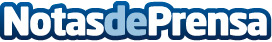 La RSE lanzarán un nuevo portal de Responsabilidad Social Empresarial• Ofreció una conferencia magistral en exclusiva para EUDE Business School
• El portal albergará una herramienta telemática para que las empresas puedan hacer públicas sus memorias de sostenibilidadDatos de contacto:Cristina GarcinuñoResponsable de Comunicación91 593 15 45Nota de prensa publicada en: https://www.notasdeprensa.es/la-rse-lanzaran-un-nuevo-portal-de Categorias: Finanzas Marketing Recursos humanos http://www.notasdeprensa.es